ANEXO ICOORDENAÇÃO DE ASSISTÊNCIA ESTUDANTIL – CAE/REITORIA COORDENAÇÃO DE ASSISTÊNCIA AO EDUCANDO CAMPUS  GUAJARÁ-MIRIMDeclaração de Profissional InformalEu, __________________________________________________, RG _________________ e CPF _________________________, nos termos do Edital nº ______________ referente aos Programas de Assistência Estudantil, declaro que trabalho como profissional autônomo, exercendo atividade de _________________________________, perfazendo uma renda mensal de aproximadamente R$_____________ (________________________________________).Estou ciente que é de minha inteira responsabilidade a veracidade das informações prestadas neste documento.Guajará-Mirim/RO, _____ de ____________________ de 2020.______________________________________AssinaturaANEXO IICOORDENAÇÃO DE ASSISTÊNCIA ESTUDANTIL – CAE/REITORIA COORDENAÇÃO DE ASSISTÊNCIA AO EDUCANDO CAMPUS  GUAJARÁ-MIRIMDeclaração de que não possui rendaEu, _________________________________________________________, portador(a) do RG _____________________________, e do CPF__________________________________ declaro sob as penas da lei, para fins de, que NÃO RECEBO atualmente, salários, proventos, pensões, pensões alimentícias, aposentadorias, benefícios sociais, comissões, pró-labore, outros rendimentos do trabalho não assalariado, rendimentos do mercado informal ou autônomo, rendimentos auferidos do patrimônio, e quaisquer outros.Declaro ainda, a inteira responsabilidade pelas informações contidas nesta declaração, estando ciente de que a omissão ou a apresentação de informações e/ou documentos falsos ou divergentes implicam no cancelamento da participação no Programa __________________de Assistência Estudantil, bem como o cancelamento do auxílio obrigando a imediata devolução dos valores indevidamente recebidos, quando for o caso, além das medidas judiciais cabíveis.Autorizo o IFRO – Campus __________________________________ a certificar-se das informações prestadas acima.Guajará-Mirim, _____ de__________ de 2020.__________________________________________________AssinaturaANEXO IIICOORDENAÇÃO DE ASSISTÊNCIA ESTUDANTIL – CAE/REITORIA COORDENAÇÃO DE ASSISTÊNCIA AO EDUCANDO CAMPUS  GUAJARÁ-MIRIMModelo Declaração para Comprovação de Renda de Atividades RuraisTimbre do Sindicato(se houver)Dados do Sindicato(Nome, endereço, telefone, nº de registro)Declaro para os devidos fins de comprovação de renda proveniente das atividades rurais, nos termos do Edital nº ______________________ referente aos Programas de Assistência Estudantil do IFRO destinado ao estudante, que a renda do grupo familiar é composta conforme demonstrativo abaixo:1) Localização da propriedade:2) Número de pessoas que provém seu sustento na(s) propriedade(s) acima:3) Período de referência:4) Descrição da comercialização realizada através de Bloco de Produtor:5) Renda média mensal por componente da renda familiar: R$Guajará-Mirim, ___de ___________ de 2020.__________________________________________________Assinatura Responsável SindicatoANEXO IVCOORDENAÇÃO DE ASSISTÊNCIA ESTUDANTIL – CAE/REITORIA COORDENAÇÃO DE ASSISTÊNCIA AO EDUCANDO CAMPUS  GUAJARÁ-MIRIMRequerimento de RecursoNOME: ____________________________________________________________________CURSO: ___________________________________________________________________PROGRAMA: _______________________________________________________________(     ) INGRESSO                                         (     ) DESLIGAMENTORAZÕES DO RECURSO (FUNDAMENTAÇÃO)____________________________________________________________________________________________________________________________________________________________________________________________________________________________________________________________________________________________________________Nestes termos, pede deferimento.___________________________________Assinatura do aluno_______________________Assinatura do Responsável LegalCAMPO RESERVADO AO IFRO/CAEDRESULTADO DO RECURSO: (   ) DEFERIDO                                   (   )INDEFERIDO CONSIDERAÇÕES:________________________________________________________________________________________________________________________________________________________________________________________________________________Guajará-Mirim/RO, ______ de _____________ de 2020.________________________________________Coordenação de Assistência ao EducandoANEXO VCOORDENAÇÃO DE ASSISTÊNCIA ESTUDANTIL – CAE/REITORIA COORDENAÇÃ DE ASSISTÊNCIA AO EDUCANDO CAMPUS GUAJARÁ-MIRIMTERMO DE COMPROMISSO  	Pelo presente instrumento, eu __________________________________________, estudante regularmente matriculado(a) no Instituto Federal de Educação, Ciência e Tecnologia de Rondônia, Campus Guajará-Mirim, no Curso_____________________________________________, comprometo-me a respeitar e cumprir as exigências estabelecidas no edital do Programa ___________, e no  Regulamento dos Programas de Assistência Estudantil – REPAE, estando ciente de que os valores recebidos indevidamente, serão devolvidos ao erário público por meio de Guia de Recolhimento da União - GRU e que estarei sujeito ao desligamento e medidas legais cabíveis, caso descumpra-as.    A concessão do auxílio fica vinculada à assinatura do presente termo de compromisso, junto ao Departamento/Coordenação de Assistência ao Educando.Guajará-Mirim/RO,              de                              de 2020.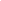 ASSINATURA DO ESTUDANTE_________________________________________________ASSINATURA DO RESPONSÁVEL LEGALANEXO VICOORDENAÇÃO DE ASSISTÊNCIA ESTUDANTIL – CAE/REITORIA COORDENAÇÃODE ASSISTÊNCIA AO EDUCANDO CAMPUS  GUAJARÁ-MIRIMTERMO DE DESLIGAMENTODESLIGAMENTO DO PROGRAMA:DESLIGAMENTO DO PROGRAMA:DESLIGAMENTO DO PROGRAMA:DESLIGAMENTO DO PROGRAMA:NOME DO ESTUDANTE:NOME DO ESTUDANTE:NOME DO ESTUDANTE:NOME DO ESTUDANTE:CURSO EM QUE ESTÁ MATRICULADO:CURSO EM QUE ESTÁ MATRICULADO:SÉRIE/TURMA:MODALIDADE:JUSTIFICATIVA:(   ) De acordo com o Artigo 38 do Regulamento dos Programas de Assistência Estudantil e seus respectivos incisos, concordo com o meu desligamento do Programa de Assistência Estudantil acima citado por não cumprir com os requisitos para a permanência no mesmo.(    ) De acordo com o Artigo 39 do Regulamento dos Programas de Assistência Estudantil,solicito meu desligamento do Programa de Assistência Estudantil citado a cima.JUSTIFICATIVA:(   ) De acordo com o Artigo 38 do Regulamento dos Programas de Assistência Estudantil e seus respectivos incisos, concordo com o meu desligamento do Programa de Assistência Estudantil acima citado por não cumprir com os requisitos para a permanência no mesmo.(    ) De acordo com o Artigo 39 do Regulamento dos Programas de Assistência Estudantil,solicito meu desligamento do Programa de Assistência Estudantil citado a cima.JUSTIFICATIVA:(   ) De acordo com o Artigo 38 do Regulamento dos Programas de Assistência Estudantil e seus respectivos incisos, concordo com o meu desligamento do Programa de Assistência Estudantil acima citado por não cumprir com os requisitos para a permanência no mesmo.(    ) De acordo com o Artigo 39 do Regulamento dos Programas de Assistência Estudantil,solicito meu desligamento do Programa de Assistência Estudantil citado a cima.JUSTIFICATIVA:(   ) De acordo com o Artigo 38 do Regulamento dos Programas de Assistência Estudantil e seus respectivos incisos, concordo com o meu desligamento do Programa de Assistência Estudantil acima citado por não cumprir com os requisitos para a permanência no mesmo.(    ) De acordo com o Artigo 39 do Regulamento dos Programas de Assistência Estudantil,solicito meu desligamento do Programa de Assistência Estudantil citado a cima.DATA:ASSINATURA DO ESTUDANTE:ASSINATURA DO ESTUDANTE:ASSINATURA DO ESTUDANTE:ASSINATURA REPRESENTANTE DA CAED/DEPAE:ASSINATURA DO RESPONSÁVEL LEGAL:ASSINATURA DO RESPONSÁVEL LEGAL:ASSINATURA DO RESPONSÁVEL LEGAL: